Literaturreferenzen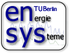 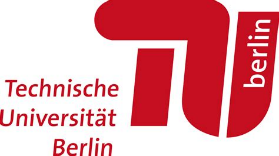 Allgemein:Das Lexikon der Wirtschaft, Bundeszentrale für politische Bildung, Online Stichwortverzeichnis1.1 Marktformen ............................................................................................................... 4 Video zu Vollkommenem Markt: The Simple Club https://www.youtube.com/watch?v=-fZA4RuQzz0&list=RDCMUCDkA4UVxKNjlTMSEYOISIjw&index=181.2 Markt ........................................................................................................................... 5 Video zu Entstehung von Marktgleichgewicht, Produzenten- und Konsumentenrentehttps://www.youtube.com/watch?v=geuEx0Gv7YsVideo zu Angebot- & Nachfragefunktion: Study breakhttps://www.youtube.com/watch?v=BtJwiGZK4YI&list=PLgwdHNUa6i6Qbqkgnh3VUDkMRUnS2flsI&index=101.2.2 Elastizität ............................................................................................................ 11  Video zur Elastizitäthttps://www.youtube.com/watch?v=-LPiKoVtCsw&list=PLgwdHNUa6i6TJnnvCkgaD9qL_W5nVGTYG&index=261.3.3 Auswirkung staatlicher Eingriffe ........................................................................ 16 Video zu Markteingriffen: Studybreakhttps://www.youtube.com/watch?v=2al4ilkfZwcVideo zu Höchst- & Mindestpreis: Studybreakhttps://www.youtube.com/watch?v=-IUyz80D49Y1.3.4 Außenhandel ...................................................................................................... 16 Modul an der TU: Außenwirtschaft (6 LP; WS; #70108)Youtube-Kanal: EconomicsExplained (australisches Englisch)Aktuelle ThemenAußenhandelsziele von LändernGut recherchiert, aber auch unterhaltsam2 Unternehmen ................................................................................................................... 36 Modul an der TU: Betriebswirtschaftslehre und Management (6 LP; WS; #70110)Modul an der TU: Innovationswerkstatt (12 LP; Intensivkurs; Consulting; Reale Kunden z. B. VW; SS/WS)Modul an der TU: Prepare (6 LP; Intensivkurs; Consulting; Reale Kunden; WS/SS)Video zu Unternehmensformen: Finanzflusshttps://www.youtube.com/watch?v=Xqer4ADWUd83 Bilanzen ............................................................................................................................ 56 Modul an der TU: Bilanzierung & Kostenrechnung (6 LP; WS&SS; #70112)Video GuV: The Simple Club Wirtschafthttps://www.youtube.com/watch?v=qE0TRaoVCBgVideo Kosten- und Leistungsrechnung: The Simple Club Wirtschafthttps://www.youtube.com/watch?v=M4Wl8P00vtE4 Produktion ........................................................................................................................ 84 Video zu Kostenfunktion, Erlösfunktion, Gewinnfunktion: study breakhttps://www.youtube.com/watch?v=NuhmgPTwcv8&list=PLgwdHNUa6i6Qbqkgnh3VUDkMRUnS2flsI&index=24Video zu Gewinnmaximierung im Polypol: study breakhttps://www.youtube.com/watch?v=6rPWisPC9IM&list=PLgwdHNUa6i6Qbqkgnh3VUDkMRUnS2flsI&index=26Video zum Monopol: study breakhttps://www.youtube.com/watch?v=5L3MFtk8SWk&list=PLgwdHNUa6i6Qbqkgnh3VUDkMRUnS2flsI&index=275 Investition ....................................................................................................................... 117 Video zu Opportunitätskosten: study breakhttps://www.youtube.com/watch?v=o1NTsNeYYpQ&list=PLgwdHNUa6i6Qbqkgnh3VUDkMRUnS2flsI&index=546 Steuern ........................................................................................................................... 154 Video zu Steuern in Deutschland: Explainityhttps://www.youtube.com/watch?v=ghJhy40yCfM6.1 Steuerarten .............................................................................................................. 155 Video zu Steuerarten: study breakhttps://www.youtube.com/watch?v=jy0QydIF_vY&list=PLgwdHNUa6i6RwvI4Z0220KwZPRgoUjHND&index=66.1.1 Einkommensteuer ............................................................................................ 156 Video zu Einkommenssteuer: study breakhttps://www.youtube.com/watch?v=llG8UU_HGx0&list=PLgwdHNUa6i6RwvI4Z0220KwZPRgoUjHND&index=217 Finanzierung ................................................................................................................... 172 7.5 Darlehensarten ........................................................................................................ 177 Finanztip.de: Darlehensarten, Darlehensrechner, Hintergrundwissen8 Risiko .............................................................................................................................. 193 Video zu Grenznutzen: The Simple Club Wirtschafthttps://www.youtube.com/watch?v=CZl60i6MONY&list=RDCMUCDkA4UVxKNjlTMSEYOISIjw&index=128.1 Erwartungswert und Varianz ................................................................................... 193 Viedeo zum Erwartungswert: study breakhttps://www.youtube.com/watch?v=o1NTsNeYYpQ&list=PLgwdHNUa6i6Qbqkgnh3VUDkMRUnS2flsI&index=54Video zum Erwartungsnutzen: study breakhttps://www.youtube.com/watch?v=nSX1AcC82ws&list=PLgwdHNUa6i6Qbqkgnh3VUDkMRUnS2flsI&index=488.2 Indifferenzkurven und Risikoaversion ..................................................................... 196 8.3 Finanzinstrumente ................................................................................................... 198 Modul an der TU: Risikomanagement und Kapitalmarkt (6 LP; WS; #70215)Modul an der TU: Spieltheorie (6 LP; #70228)Youtube-Kanal: FinanzflussQualitativ hochwertige Videos zu Vermögensaufbau, Finanzinstrumenten & BörsenhandelVideo zu Derivaten: Finanzflusshttps://www.youtube.com/watch?v=m3LcrLj42Z4&list=RDCMUCeARcCUiZg79SQQ-2_XNlXQ&index=9